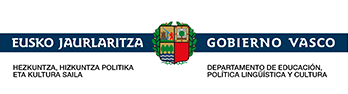 PROGRAMACIÓN ABREVIADANOMBRE DEL CENTROBENTADES IKASTETXEABENTADES IKASTETXEABENTADES IKASTETXEABENTADES IKASTETXEABENTADES IKASTETXEABENTADES IKASTETXEABENTADES IKASTETXEABENTADES IKASTETXEACódigo: 014777Código: 014777Código: 014777MATERIARELIGIÓN  / ÉTICARELIGIÓN  / ÉTICARELIGIÓN  / ÉTICARELIGIÓN  / ÉTICARELIGIÓN  / ÉTICARELIGIÓN  / ÉTICARELIGIÓN  / ÉTICARELIGIÓN  / ÉTICARELIGIÓN  / ÉTICAFECHAFECHA2020-20212020-2021CURSO1ºE:Px2.ºE:PxOBJETIVOS MÍNIMOS DE LA MATERIA FORMULADOS EN TÉRMINOS DE COMPETENCIASComprender y darse cuenta que el Mundo es un bien que tiene el ser humano , para impulsar  en nuestra vida diaria, comportamientos de defensa y de protección hacia los elementos que lo componen( tierra, agua , animales, plantas...Comprender que la Navidad es una fiesta tradicional y relacionarlo con  las fiestas y tradiciones de nuestro entorno.Reconocer la existencia del conflicto utilizándolo como un mecanismo democrático de superación de diferencias y como factor de cambio en el interior de  los propios grupos, para prevenir situaciones de maltrato y acoso y lograr una convivencia saludable.Conocer y consolidar la identidad, las características y experiencias personales con su espacio de privacidad, respetando la identidad de las otras y otros y desarrollando la autoestima, para afrontar positivamente la vida personal y colectiva .Elaborar, al menos en estado incipiente, un sistema de valores propio que enmarque el proyecto vital, mediante la utilización de la racionalidad, la autorregulación emocional y la empatía, para enjuiciar situaciones desde el punto de vista moral con la suficiente autonomía y objetividad. Actuar con autonomía y responsabilidad en la vida cotidiana y en las relaciones de grupo, en el aula, el centro y el entorno próximo, valiéndose de habilidades comunicativas y sociales para relacionarse de forma inclusiva. Conocer diversas formas de organización y participación ciudadana, especialmente del País Vasco, colaborando en la vida de los grupos de referencia próximos (familia, escuela, barrio, localidad) valorando las aportaciones propias y ajenas, para compartir y cooperar con los y las demás. Identificar y analizar las situaciones conflictivas originadas por la injusticia y discriminación existentes por razón de género, origen, etnia, creencias, diferencias sociales y personales, orientación afectivo-sexual o de cualquier otro tipo, con el fin de rechazar aquellas conductas que impiden una convivencia justa e igualitaria basada en los Derechos Humanos.Comprender y darse cuenta que el Mundo es un bien que tiene el ser humano , para impulsar  en nuestra vida diaria, comportamientos de defensa y de protección hacia los elementos que lo componen( tierra, agua , animales, plantas...Comprender que la Navidad es una fiesta tradicional y relacionarlo con  las fiestas y tradiciones de nuestro entorno.Reconocer la existencia del conflicto utilizándolo como un mecanismo democrático de superación de diferencias y como factor de cambio en el interior de  los propios grupos, para prevenir situaciones de maltrato y acoso y lograr una convivencia saludable.Conocer y consolidar la identidad, las características y experiencias personales con su espacio de privacidad, respetando la identidad de las otras y otros y desarrollando la autoestima, para afrontar positivamente la vida personal y colectiva .Elaborar, al menos en estado incipiente, un sistema de valores propio que enmarque el proyecto vital, mediante la utilización de la racionalidad, la autorregulación emocional y la empatía, para enjuiciar situaciones desde el punto de vista moral con la suficiente autonomía y objetividad. Actuar con autonomía y responsabilidad en la vida cotidiana y en las relaciones de grupo, en el aula, el centro y el entorno próximo, valiéndose de habilidades comunicativas y sociales para relacionarse de forma inclusiva. Conocer diversas formas de organización y participación ciudadana, especialmente del País Vasco, colaborando en la vida de los grupos de referencia próximos (familia, escuela, barrio, localidad) valorando las aportaciones propias y ajenas, para compartir y cooperar con los y las demás. Identificar y analizar las situaciones conflictivas originadas por la injusticia y discriminación existentes por razón de género, origen, etnia, creencias, diferencias sociales y personales, orientación afectivo-sexual o de cualquier otro tipo, con el fin de rechazar aquellas conductas que impiden una convivencia justa e igualitaria basada en los Derechos Humanos.2TEMPORALIZACIÓN DE CONTENIDOSTEMPORALIZACIÓN DE CONTENIDOSTEMPORALIZACIÓN DE CONTENIDOSTEMPORALIZACIÓN DE CONTENIDOSTEMPORALIZACIÓN DE CONTENIDOSTEMPORALIZACIÓN DE CONTENIDOS1ª evaluación2ª evaluación3ª evaluaciónEl mundo, nuestra casaLa NavidadDiversidad de la familia.Inteligencia emocionalConciencia emocionalAutoestimaRegulación de las emociones.Autonomía emocionalLa amistad, el respeto, la igualdadHabilidades humanasDestreza para la convivencia y habilidades socialesResolución de conflictos.Empatía3CRITERIOS DE EVALUACIÓN Y CRITERIOS DE CALIFICACIÓNCRITERIOS DE EVALUACIÓNComprende la información general y algunas informaciones puntuales en textos orales de uso habitual en el aula.Recuerda algunas ideas básicas de un texto escuchado y las expresa oralmente en respuesta a preguntas directasActúa en respuesta a las órdenes o instrucciones dadas para llevar a cabo actividades diversas. Tomar decisiones de forma autónoma, creativa, meditada y responsable para poder manejar las dificultades y superar frustraciones y sentimientos negativos ante los problemas.Regular las emociones y las conductas orientándolas hacia metas elegidas en la vida.Comunicarse, expresarse y actuar en la vida cotidiana y en las relaciones de grupo con autonomía, responsabilidad y empatía, superando los factores que inhiben la comunicación.Actuar con respeto y flexibilidad comprendiendo y aceptando las diferencias.CRITERIOS DE CALIFICACIÓNLa evaluación será continua, basada en trabajos individualesLos criterios  que vamos a tener en cuenta son los siguientes:PROCEDIMIENTOS : % 50Trabajos individuales: cuaderno, limpieza,cuidado del material.ACTITUD : % 50Atención, participaciónCRITERIOS DE EVALUACIÓNComprende la información general y algunas informaciones puntuales en textos orales de uso habitual en el aula.Recuerda algunas ideas básicas de un texto escuchado y las expresa oralmente en respuesta a preguntas directasActúa en respuesta a las órdenes o instrucciones dadas para llevar a cabo actividades diversas. Tomar decisiones de forma autónoma, creativa, meditada y responsable para poder manejar las dificultades y superar frustraciones y sentimientos negativos ante los problemas.Regular las emociones y las conductas orientándolas hacia metas elegidas en la vida.Comunicarse, expresarse y actuar en la vida cotidiana y en las relaciones de grupo con autonomía, responsabilidad y empatía, superando los factores que inhiben la comunicación.Actuar con respeto y flexibilidad comprendiendo y aceptando las diferencias.CRITERIOS DE CALIFICACIÓNLa evaluación será continua, basada en trabajos individualesLos criterios  que vamos a tener en cuenta son los siguientes:PROCEDIMIENTOS : % 50Trabajos individuales: cuaderno, limpieza,cuidado del material.ACTITUD : % 50Atención, participación